Technovation 初學班- 探索聯合國可持續發展目標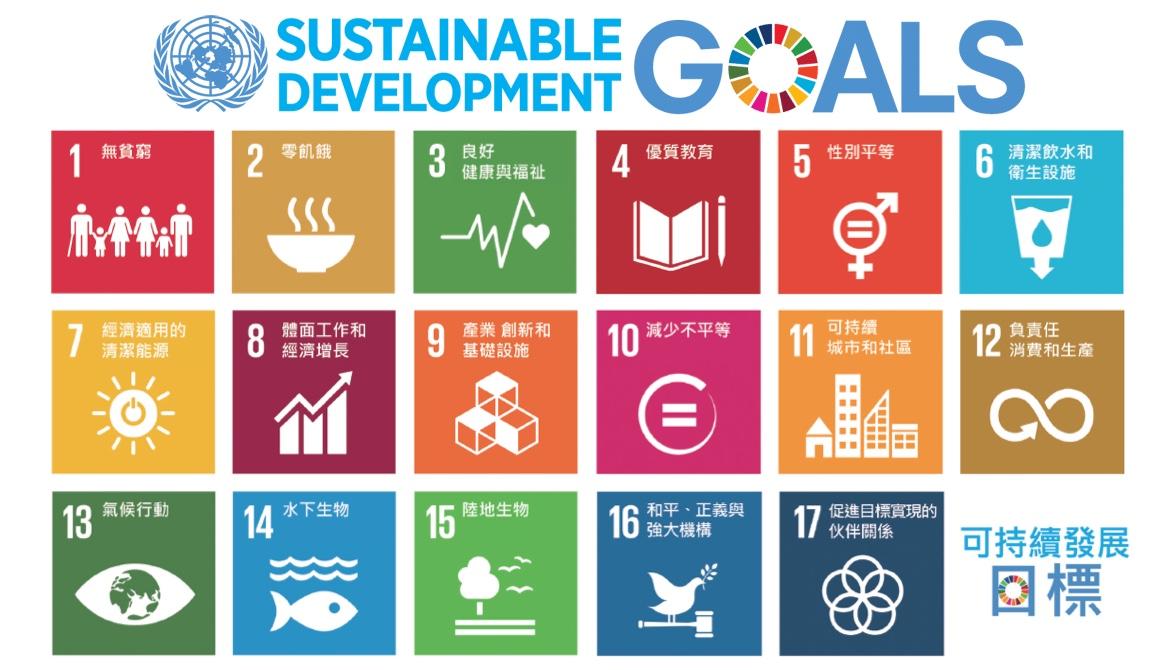 方向: 剪下以下的藍色格子。以下藍色格子為問題例子 (部份由過去的 Technovation 參加者提供!). 在以下數頁，我們歸類了相似的聯合國可持續發展目標為黃色格子。把剪出來的藍色格子貼上到你認為最適合的聯合國可持續發展目標類別旁邊。加上你至今發現到的社區問題吧! 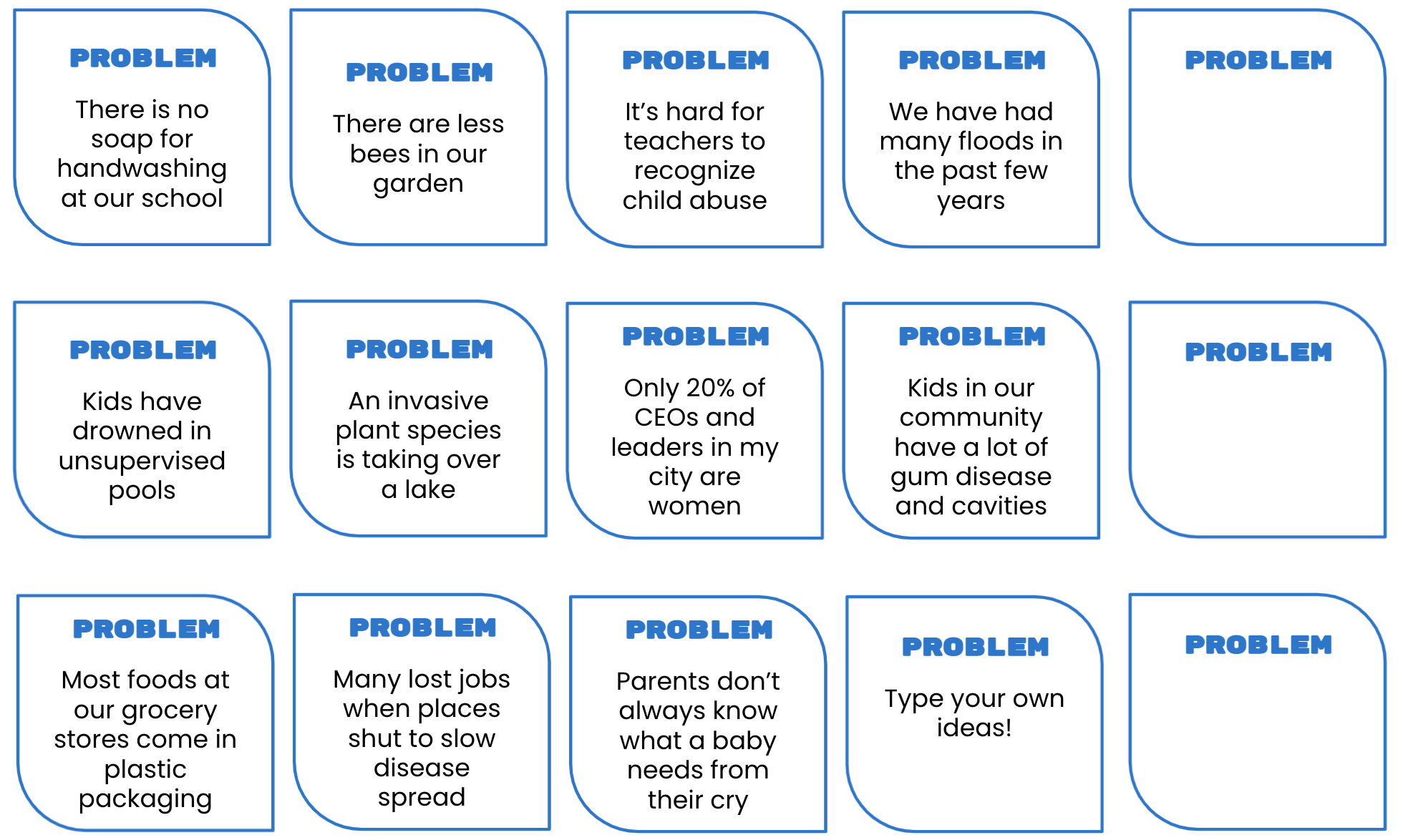 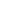 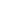 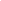 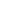 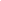 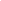 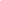 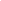 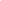 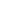 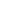 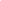 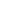 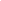 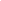 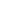 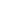 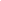 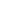 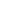 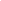 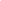 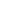 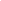 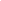 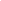 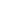 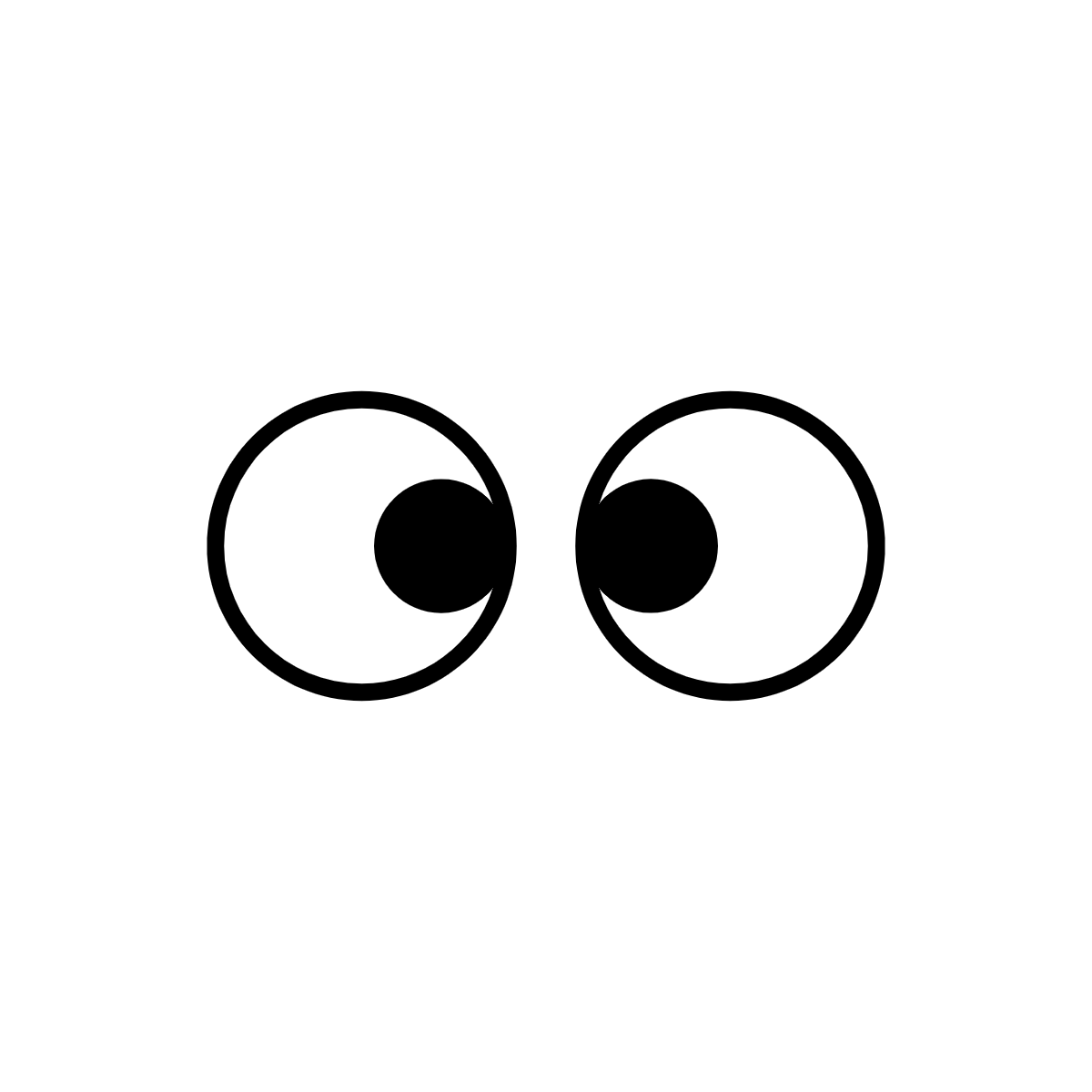 方向: 看看以下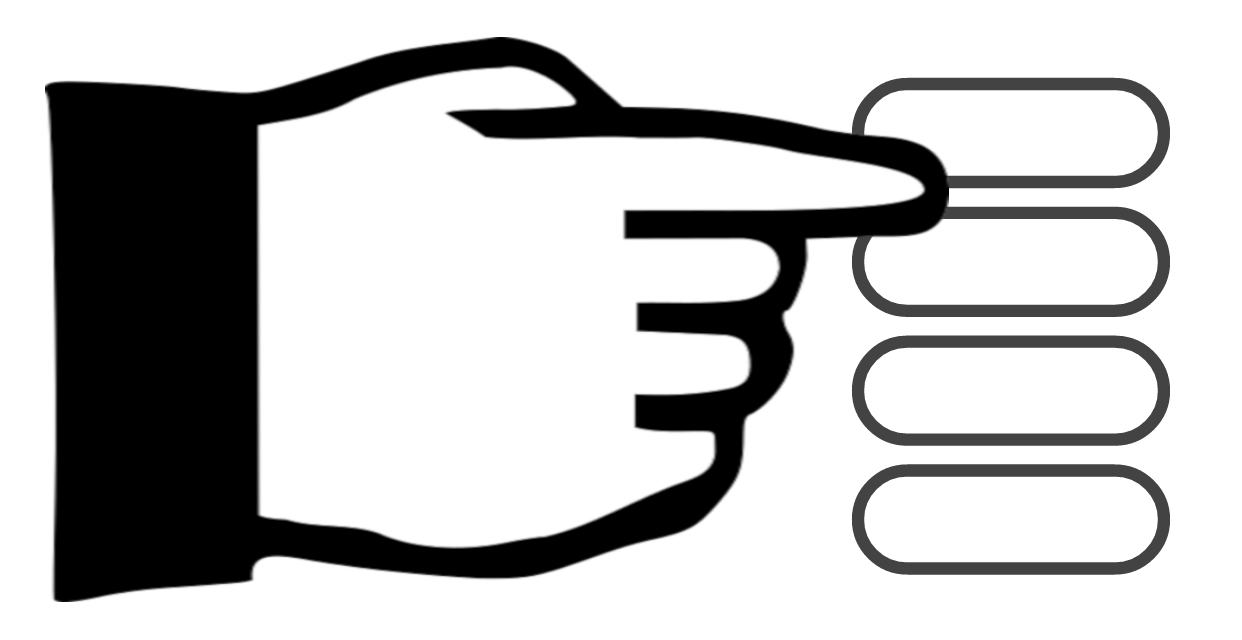 在 17 個目標當中選取 2 至 3 個並逐一寫下這些目標對你的意義。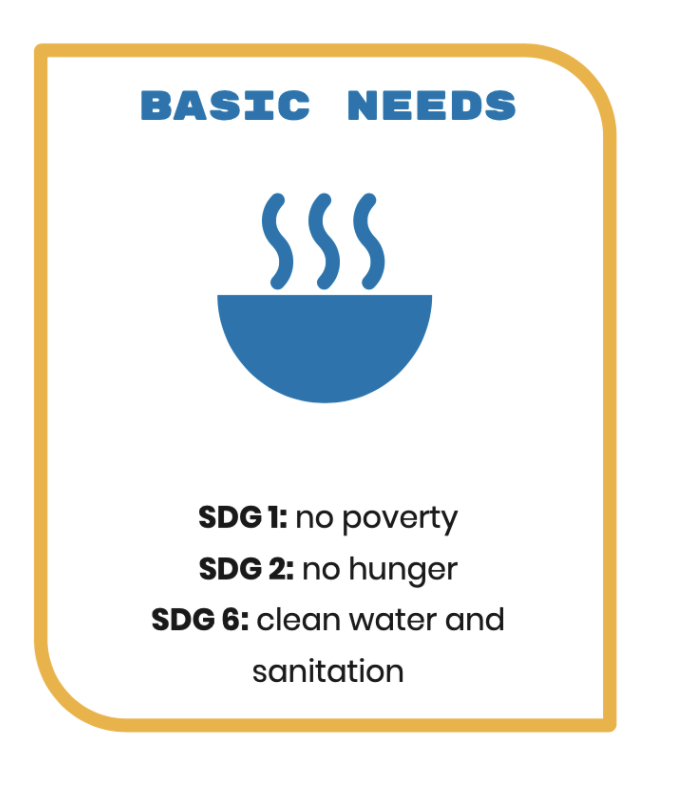 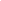 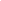 屬於此類的問題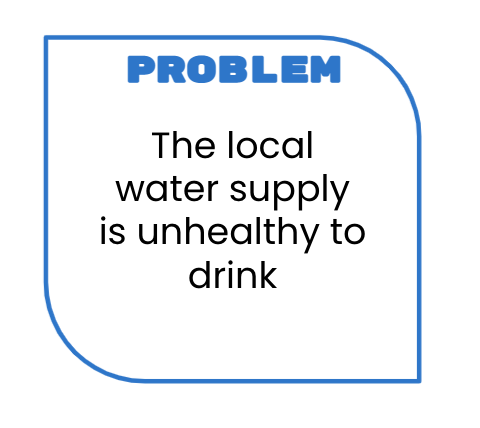 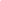 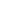 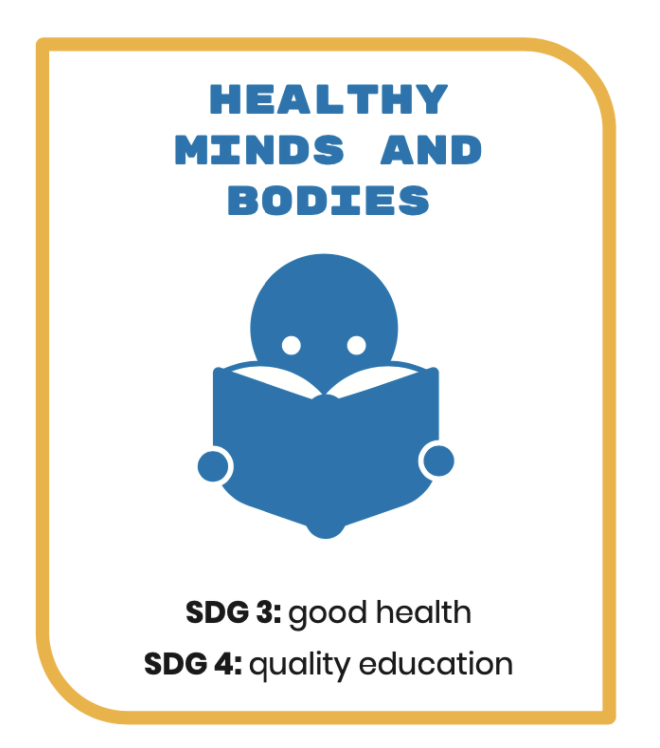 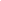 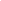 屬於此類的問題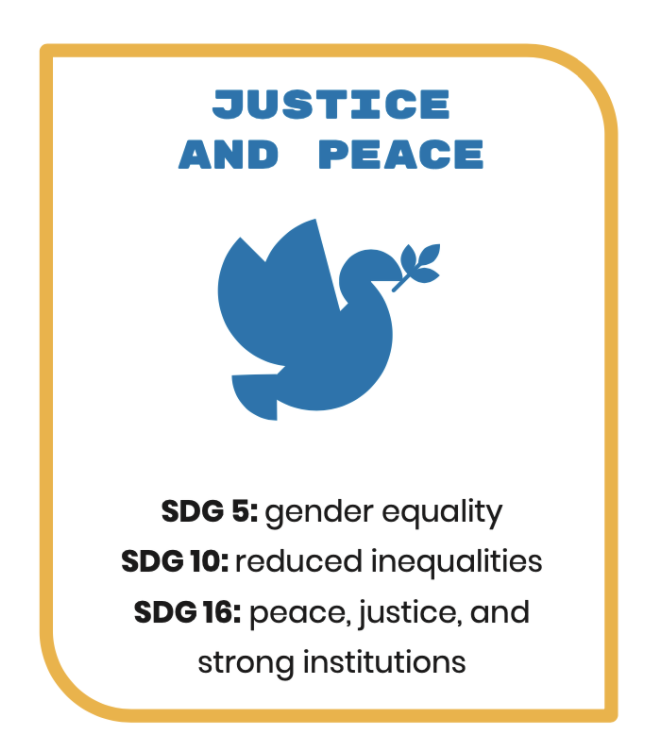 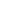 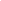 屬於此類的問題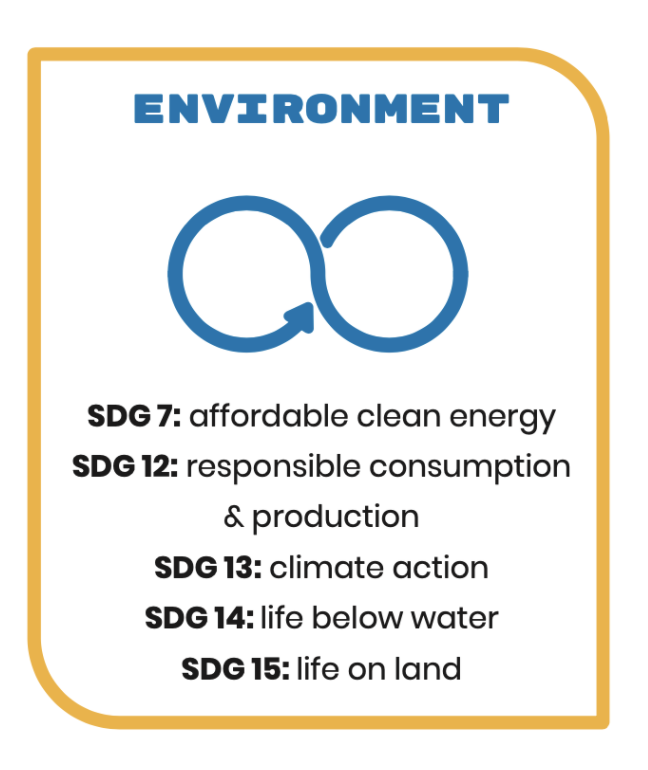 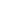 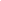 屬於此類的問題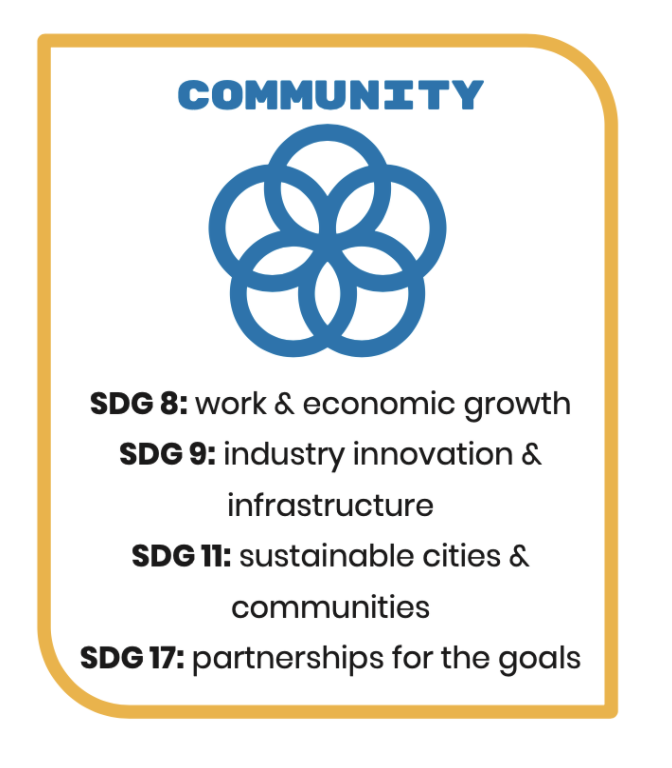 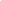 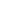 屬於此類的問題